STATEMENT LETTERWe hereby, authors of paper submitted to Magna Medika: Berkala Ilmiah Kedokteran dan Kesehatan entitled :Mental health burden and resilience among Nigerians undergoing COVID-19 isolation in Kaduna-NigeriaTruthfully declaring that :Paper with above title does not contain fabricated and/or falsified data. All data in the paper are true.Paper with above title does not contain plagiarized content. The paper will be subjected to any system that allow the scrutiny of the originality of the paper to rule out possibility of plagiarism. Any indication of plagiarism may lead to the rejection of the paper.The paper has never been published and neither in a process of being published in any form nor being submitted to other journal(s).All written names on authors line are real authors of the paper. All authors have agreed the final form of this paper. Their agreement is stated in signatures below. The authors hereby transfer copyright in and to the manuscript named above in all forms and media, now or hereafter known, to Magna Medika: Berkala Ilmiah Kedokteran dan Kesehatan effective if and when the paper is accepted for publication.The authors agreed to enclose a copy of approval letter from an independent ethical committee regarding their research reported in above paper.All authors have agreed that the paper above will be subjected to editorial and peer review that will take certain time before the paper being declared as eligible to publish and the acceptance letter of the paper is issued.All consequences caused by unrighteousness of this statement letter are all on authors’ responsibility. 						20			,	NOVEMBER                 , 2021		,	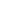 Statement letter authors :Corresponding author  :	Name	:	Tajudeen Abiola 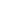 		Institution	:     Federal Neuro-Psychiatric Hospital, Kaduna, Nigeria			Phone/e-mail	:     +2348036262803                :    abiolatob@yahoo.com 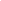 		Signature	: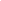 1st Author	:      Tajudeen Abiola                                                          	Signature :2nd Author	:       Muhammad Gidado Ibrahim                                    	Signature :3rd Author	:        Bashir Yakasai                                                            	Signature :4th Author	:        Abdulkareem Jika Yusuf                                             	Signature :5th Author	:       Nafisa Hayatudeen                                                    	Signature :6th Author	:       Isa Bamidele Lubuola                                                  	Signature :7th Author	:       Olugbenga Ola Fajimolu                                               Signature :